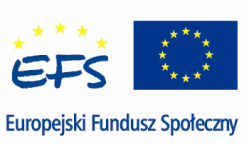 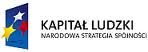 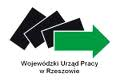 Stowarzyszenie na Rzecz Rozwoju Gminy Domaradzwspólnie z Młodzieżową Radą Gminy zaprasza doBEZPŁATNEGO udziału w projekcie pt.„Zwiększamy stopień integracji oraz aktywności w gminie Domaradz    i bierzemy nasze sprawy w swoje ręce                                                                     – połączymy pokolenia –                                                                          ZAPRASZAMY                                                                                      – MŁODZIEŻ”
Dla osób w wieku od 15 lat do 35 lat, zamieszkujących gminę Domaradz, przewidziano :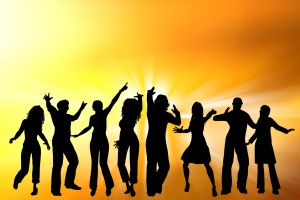 I. Warsztaty tańca współczesnego prowadzone przez parę instruktorów1) poziom podstawowy 	- prowadzone równolegle w czasie ferii zimowych 2011 w Domaradzu, Golcowej           i Baryczy2) poziom wyższy po zakończeniu stopnia podstawowego w Domaradzu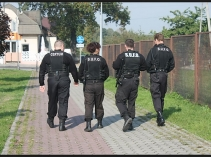 II. Szkolenie kandydatów na członków służby informacyjnej organizatora imprez masowych (ochroniarz) dla  mężczyzn w wieku 18-35 lat, 3 grupy po jednej w Baryczy, Domaradzu, Golcowej.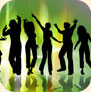 III .Wieczory taneczne zorganizowane wspólnie przez uczestników Szkolenia kandydatów na członków służby informacyjnej organizatora imprez masowych oraz uczestników warsztatów tanecznych                     (na zakończenie projektu w Baryczy, Domaradzu, Golcowej).Do udziału w zajęciach można zgłosić się w terminie :21.12.2010 do 10.01.2011 r. (dla chętnych na warsztaty taneczne)15.01.2011 do 28.01.2011 r. (dla chętnych na szkolenie członków służby informacyjnej organizatora imprez masowych). Ilość miejsc jest ograniczonaSzczegóły, formularze do wypełnienia,  regulamin uczestnictwa, dane kontaktowe umieszczone są na stronie www.nasz-domaradz.pl  Kontakt i zapisy: e-mail: rekrutacja.kurs@onet.plOdbiór dokumentów:Klub „Gościnna chata” Domaradz –budynek PBS (od 03.01.2011):poniedziałek godz.8-16,środa godz.12-18, piątek godz.8-16Projekt współfinansowany przez Unię Europejską w ramach Europejskiego Funduszu Społecznego